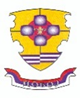     РЕПУБЛИКА СРПСКА                          ГРАД ДОБОЈГРАДОНАЧЕЛНИКГРАДСКА УПРАВАОДЈЕЉЕЊЕ ЗА ПРИВРЕДУ И ДРУШТВЕНЕ ДЈЕЛАТНОСТИИЗВЈЕШТАЈО ОСТАРИВАЊУ ПРОГРАМА ОДРЖАВАЊА, ЗАШТИТЕ, РЕКОНСТРУКЦИЈЕ И АСФАЛТИРАЊА ЛОКАЛНИХ ПУТЕВА У 2019. ГОДИНИУ току 2019. године изведени су сљедећи радови на локалним путевима:Извођење радова на инфраструктурним објектима на простору: МЗ Љескове воде,МЗ Крчевине,МЗ Шеварлије,МЗ Поточани, МЗ Горња и Доња Пакленица,  вриједност изведених радова: 77.571,00КМ,Изградња тротоара у МЗ Костајница, МЗ Руданка, МЗ Бољањић и МЗ Осјечани, вриједност изведених радова: 111. 497,27КМ,Асфалтираање прилазног пута објекту старе школе и партизанском гробљу у Руданци, вриједност изведених радова: 43.658,00КМ,Асфалтирање локалних путева у МЗ Зелиња-четири дионице: Ковачевићи л=250м,б=2,5м Кнежевићи л=300м,б=2,6м.Петровићи л=259м,б=2,5м Богдановићи л=250м,б=2,6м, вриједност изведених радова: 89.213,90КМ,Асфалтирање локалног пута у МЗ Мајевац Горњи дионица: Прекид - Гробље: л=360м, б=2,6м, вриједност изведених радова: 29.835,00КМ,Санација рупа и кратких дионица са великим оштећењима на коловозу на локалним путевима у МЗ Костасјница, вриједност изведених радова: 78.018,00КМ,Асфалтирање локалних путева у пет мјесних заједница,осам дионица:Костајница л=35м, б=2,6м, МЗ Усора  насеље,л=136м б=3,00м, Босанка л=86м б=2,6,  барака л=76м б=2,6м и МЗ Мали Прњавор; вриједност изведених радова: 88.194,37КМ,Израда сливника и асфалтирање ригола на тротоарима у МЗ В. Буковица, дионица продавница велепродаја, Ђурић; вриједност изведених радова: 28.651,89КМ,Санација некатегорисаног пута у МЗ Липац, засеок Николићи л=530м,б=3,00м вриједност изведених радова: 64.176,91КМ,Асфалтирање лок.пута у МЗ Комарица дионица Кљајићи л=1800м,б=2,60, вриједност изведених радова: 132.507,46КМ,Извођење радова на насипању лок.путева у мјесним заједницама: Бушлетић, Станови, Осјечани, Д.Палежница, Костајница, Осјечанске Чивчије, Кожухе Зарјеча, Кладари, М.Прњавор, В.Прњавор, Суво Поље,Осојница, Подновље и Которско, вриједност изведених радова: 94.094,28КМ,Изградња и асфалтирање прилазне саобраћајнице до пс  Руданка са изградњом  цјевовода ДН 355mm у саобраћајници, вриједност изведених радова: 104.295,78КМ,Асфалтирање четири дионице у МЗ.Буковачке Чивчије дионице: сокак Зечевића л=40м,б=2,40, Единов сокак  л=40мб=40м,  Еминов сокак л=78м,б=2,40м, Даринкин сокак л=40н,б=2,40м,  вриједност радова: 12.288,24KМ,  донаторка средстваМинистарства за рад и социјалну политику и повратак, тузлански кантон 12.000,00КМ,Изградња тротоара са лијеве стране лок.пута Руданка-Зарјеча дионица биопречистач продавница, вриједност изведених радова: 63.960,74КМ.                                                                                          УКУПНО: 1. 017. 962,84КМ           ОБРАДИЛО ОДЈЕЉЕЊЕ ЗА ПРИВРЕДУ И ДРУШТВЕНЕ ДЈЕЛАТНОСТИ                       Јануар 2020.